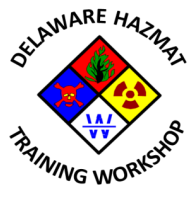 9th Annual State of Delaware Hazardous Materials Training Workshop Planning Committee Meeting #4Mill Creek Fire Station 21Tuesday, November 10, 20152:30 PM  –  4:30 PMMeeting MinutesVoting Members Present (10):Ken Cenci						      6.   William Kelly Avery Dalton						      7.   David MickMark Dolan						      8.    Jake MorenteGeorge Giles						      9.    Beth NeumaneDavid Irwin									A quorum (8) was present Non-voting Members Present:Dave Carpenter					         2.   Joe LeonettiOther Participants:	NoneMeeting was called to order by Co-chair Irwin at 2:37 PM.Approval of the Agenda:Co-chair Irwin requested a motion to approve the agenda. Motion to approve the agenda as published made by George Giles, seconded by Jake Morente.  No discussion on the motion.  Motion was unanimously adopted.Meeting Minutes Approval: Co-chair Irwin requested a motion to approve the October 6, 2015 meeting minutes. Motion to approve the minutes as published made by George, seconded by Ken Cenci.  No discussion on the motion.  Motion was unanimously adopted.Status of Sponsor/Exhibitor survey launch:Mark Dolan reported that due to time constraints the President of Mill Creek is using a tiered approach to sending out electronic requests for sponsors and exhibitors. Review of action items from 11/10/2015 meeting:Avery Dalton reported that DEMA will not participate as an exhibitorDelivery of replacement plaques – DNREC delivered.Jamie Bethard to obtain shirt sample and cost – No report.The group actioned Co-chair Irwin to update and send out the Save the Date notice in October –sent out October 20th.Jamie Bethard volunteered to facilitate a discussion with B & W Tech regarding the level of sponsorship for the Team Building dinner - No report.Co-chair Irwin to send the Save the date notice to Delaware County LEPC and US Coast Guard Sector Delaware Bay – sent out 11/29/15.  2016 Program Update:Latest view of program is attached.Bill Kelly proposed to the group that following Ed Hawthorne’s atmospheric storage tank fire session it would be a beneficial to supplement the presentation with an actual demonstration of the Industry tools that are available.  It was suggested that Hawthorne’s session be expanded to a 6 hour session that would include a 2 hour demonstration by the Industrial Fire Group within the DBRC with members consisting of PES, Paulsboro, Delaware City, Monroe and Sunoco Logistics.    Motion to expand Hawthorne’s session to a 6 hour session to include Bill’s suggestion of a foam demonstration and static display was made by George Giles and seconded by Jake Morente.   No discussion on the motion.  Motion was unanimously adoptedAction:   Bill Kelly to discuss with Ed Hawthorne.  Workshop promotional item(s) selection and approval:Beth Neumane obtained 3 samples of Logo imprinted leather ($17.24 ea.), simulated leather ($11.71 ea.) and vinyl ($13.08 ea.) zippered 8.5” X 11” notebook & appointment books and associated costs.  Simulated leather and vinyl can only accommodate printed logos.  Eyeglass Crush – Proof Case – Becky Keyser reported that the price would be $3.19 each was unable to obtain sample in time for meeting.  Writing Instrument – Dave Mick showed the group a multi-purpose pen which included a pen, stylus and light for $3.08 each.USB Charger Stick – Beth Neumane showed the group a USB power bank that would cost $6.51 each.After discussion regarding each item the group agreed that purchasing any promotional items was directly related to the amount of funds committed by sponsors.  George Giles made a motion stating that items should be purchased according the following priorities as funds became available: Zippered 8.5” X 11” notebook & appointment bookPenUSB power bankGlass case Motion was seconded by Bill Kelly.   No discussion on the motion.  Motion was unanimously adoptedAny other business:None Next meeting date:		Wednesday, December 9, 2015, 2:30 – 4:30 PMMill Creek Fire Station 21 Training Room Adjournment: 	Motion to adjourn by George Giles, seconded by Jake Morente.Meeting adjournment time was not recorded since no secretary was present.Developed and submitted by D. IrwinState of Delaware – 9th Annual Hazardous Materials Training Workshop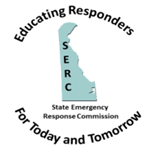 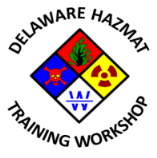 SCHEDULE OF SPECIALIZED PRE-WORKSHOP TRAINING SESSIONSFriday, April 1, 2016See Separate Training Class Schedule for Saturday, April 2, 2015Teambuilding Dinner to be held: Friday Evening, April 1, 2016,  6 – 8:30 pm - KEYNOTE SPEAKER – Ed  HawthorneLocation of Dinner and Training Sessions:  Delaware State Fire School - 1461 Chestnut Grove, Dover, DE  19904“Educating Responders for Today and Tomorrow”State of Delaware – 9th Annual Hazardous Materials Training WorkshopSCHEDULE OF SPECIALIZED PRE-WORKSHOP TRAINING SESSIONSFriday, April 1, 2016See Separate Training Class Schedule for Saturday, April 2, 2015Teambuilding Dinner to be held: Friday Evening, April 1, 2016,  6 – 8:30 pm - KEYNOTE SPEAKER – Ed  HawthorneLocation of Dinner and Training Sessions:  Delaware State Fire School - 1461 Chestnut Grove, Dover, DE  19904“Educating Responders for Today and Tomorrow”State of Delaware – 9th Annual Hazardous Materials Training WorkshopSCHEDULE OF SPECIALIZED PRE-WORKSHOP TRAINING SESSIONSFriday, April 1, 2016See Separate Training Class Schedule for Saturday, April 2, 2015Teambuilding Dinner to be held: Friday Evening, April 1, 2016,  6 – 8:30 pm - KEYNOTE SPEAKER – Ed  HawthorneLocation of Dinner and Training Sessions:  Delaware State Fire School - 1461 Chestnut Grove, Dover, DE  19904“Educating Responders for Today and Tomorrow”State of Delaware – 9th Annual Hazardous Materials Training WorkshopSCHEDULE OF SPECIALIZED PRE-WORKSHOP TRAINING SESSIONSFriday, April 1, 2016See Separate Training Class Schedule for Saturday, April 2, 2015Teambuilding Dinner to be held: Friday Evening, April 1, 2016,  6 – 8:30 pm - KEYNOTE SPEAKER – Ed  HawthorneLocation of Dinner and Training Sessions:  Delaware State Fire School - 1461 Chestnut Grove, Dover, DE  19904“Educating Responders for Today and Tomorrow”State of Delaware – 9th Annual Hazardous Materials Training WorkshopSCHEDULE OF SPECIALIZED PRE-WORKSHOP TRAINING SESSIONSFriday, April 1, 2016See Separate Training Class Schedule for Saturday, April 2, 2015Teambuilding Dinner to be held: Friday Evening, April 1, 2016,  6 – 8:30 pm - KEYNOTE SPEAKER – Ed  HawthorneLocation of Dinner and Training Sessions:  Delaware State Fire School - 1461 Chestnut Grove, Dover, DE  19904“Educating Responders for Today and Tomorrow”State of Delaware – 9th Annual Hazardous Materials Training WorkshopSCHEDULE OF SPECIALIZED PRE-WORKSHOP TRAINING SESSIONSFriday, April 1, 2016See Separate Training Class Schedule for Saturday, April 2, 2015Teambuilding Dinner to be held: Friday Evening, April 1, 2016,  6 – 8:30 pm - KEYNOTE SPEAKER – Ed  HawthorneLocation of Dinner and Training Sessions:  Delaware State Fire School - 1461 Chestnut Grove, Dover, DE  19904“Educating Responders for Today and Tomorrow”State of Delaware – 9th Annual Hazardous Materials Training WorkshopSCHEDULE OF SPECIALIZED PRE-WORKSHOP TRAINING SESSIONSFriday, April 1, 2016See Separate Training Class Schedule for Saturday, April 2, 2015Teambuilding Dinner to be held: Friday Evening, April 1, 2016,  6 – 8:30 pm - KEYNOTE SPEAKER – Ed  HawthorneLocation of Dinner and Training Sessions:  Delaware State Fire School - 1461 Chestnut Grove, Dover, DE  19904“Educating Responders for Today and Tomorrow”State of Delaware – 9th Annual Hazardous Materials Training WorkshopSCHEDULE OF SPECIALIZED PRE-WORKSHOP TRAINING SESSIONSFriday, April 1, 2016See Separate Training Class Schedule for Saturday, April 2, 2015Teambuilding Dinner to be held: Friday Evening, April 1, 2016,  6 – 8:30 pm - KEYNOTE SPEAKER – Ed  HawthorneLocation of Dinner and Training Sessions:  Delaware State Fire School - 1461 Chestnut Grove, Dover, DE  19904“Educating Responders for Today and Tomorrow”8:00 to 8:30 am8:00 to 8:30 amREGISTRATION and Continental BreakfastREGISTRATION and Continental BreakfastREGISTRATION and Continental BreakfastREGISTRATION and Continental BreakfastREGISTRATION and Continental BreakfastREGISTRATION and Continental BreakfastTraining Sessions – Class Title and Instructor – 15 minute Breaks @ 10 am and 2:15 pmTraining Sessions – Class Title and Instructor – 15 minute Breaks @ 10 am and 2:15 pmTraining Sessions – Class Title and Instructor – 15 minute Breaks @ 10 am and 2:15 pmTraining Sessions – Class Title and Instructor – 15 minute Breaks @ 10 am and 2:15 pm8:30-11:45 am3 hoursSession ASession ASession BSession BSession CSession DSession E8:30-11:45 am3 hoursHospital DECON & EbolaPart 1***Joe Leonetti and staff ,Saint Francis HealthcareEmergency ManagementSafety & Security,Saint Francis HospitalFacilitator: J. Leonetti Hospital DECON & EbolaPart 1***Joe Leonetti and staff ,Saint Francis HealthcareEmergency ManagementSafety & Security,Saint Francis HospitalFacilitator: J. Leonetti “If You Cannot Measure It – You Cannot Manage It!” Advanced Air Monitoring  Part 1 – Classroom Theory    (Limited to 30 people) Frank Docimo  Facilitator:“If You Cannot Measure It – You Cannot Manage It!” Advanced Air Monitoring  Part 1 – Classroom Theory    (Limited to 30 people) Frank Docimo  Facilitator:“Anhydrous Ammonia – Emergency Response Training” Part 1 – Classroom Theory (Limited to 30 people)David Binder, Director EHS Tanner IndustriesFacilitator: DOT Cylinder Recertification Inspections and Cylinder Markings, Hazardous Material Packaging Markings and LabelingU.S. DOT PHMSA Facilitator:    T. Murray     Meth Labs & Marijuana Grow Labs***Instructor:Matt HigginsFacilitator: M. Higgins11:45 am to 1:15 pm11:45 am to 1:15 pmLUNCH IS ON YOUR OWNLUNCH IS ON YOUR OWNLUNCH IS ON YOUR OWNLUNCH IS ON YOUR OWNLUNCH IS ON YOUR OWNLUNCH IS ON YOUR OWN1:15-4:30 pm3 hoursSession FSession FSession GSession GSession HSession ISession J1:15-4:30 pm3 hoursHospital DECON & EbolaPart 2***Joe Leonetti and staff, Saint Francis Healthcare Emergency Management Safety & Security, Saint Francis HospitalFacilitator: J. LeonettiHospital DECON & EbolaPart 2***Joe Leonetti and staff, Saint Francis Healthcare Emergency Management Safety & Security, Saint Francis HospitalFacilitator: J. Leonetti“If You Cannot Measure It – You Cannot Manage It!” Advanced Air Monitoring Part 2 – Hands-on Training (Limited to 30 people)Frank Docimo Facilitator:  “If You Cannot Measure It – You Cannot Manage It!” Advanced Air Monitoring Part 2 – Hands-on Training (Limited to 30 people)Frank Docimo Facilitator:   “Anhydrous Ammonia –  Emergency Response Training” Part 2 – Hands-On Training (Limited to 30 people)David Binder, Director EHS Tanner Industries Facilitator: Road Trailer and Container Placarding, Shipping Papers and Emergency Response Information and the new 2016 edition of the Emergency Response GuidebookU.S. DOT PHMSA Facilitator: T Murray  Chemical Suicide***Instructor:TBDFacilitator: D. Mick4:30-6:00 pm4:30-6:00 pmExhibit Area Open  – Dinner Registration Exhibit Area Open  – Dinner Registration Exhibit Area Open  – Dinner Registration Exhibit Area Open  – Dinner Registration Exhibit Area Open  – Dinner Registration Exhibit Area Open  – Dinner Registration 4:45 pm – 5:45 pm4:45 pm – 5:45 pmSpecial Presentation - HazMat Response Worldwide – Ed HawthorneSpecial Presentation - HazMat Response Worldwide – Ed HawthorneSpecial Presentation - HazMat Response Worldwide – Ed HawthorneSpecial Presentation - HazMat Response Worldwide – Ed HawthorneSpecial Presentation - HazMat Response Worldwide – Ed HawthorneSpecial Presentation - HazMat Response Worldwide – Ed Hawthorne5:45 pm5:45 pmTeambuilding Dinner - Keynote Speaker – Ed HawthorneTeambuilding Dinner - Keynote Speaker – Ed HawthorneTeambuilding Dinner - Keynote Speaker – Ed HawthorneTeambuilding Dinner - Keynote Speaker – Ed HawthorneTeambuilding Dinner - Keynote Speaker – Ed HawthorneTeambuilding Dinner - Keynote Speaker – Ed HawthorneState of Delaware – 9th Annual Hazardous Materials Training WorkshopSCHEDULE OF TRAINING SESSIONSSaturday, April 2, 2016 See next page for Specialized Pre-Workshop Class Schedule for Friday, April 1, 2016Teambuilding Dinner to be held:  Friday Evening, April 1, 2016, 6:00 – 8:30 pm - KEYNOTE SPEAKER – Ed HawthorneLocation of Dinner and Training Sessions:  Delaware State Fire School - 1461 Chestnut Grove, Dover, DE  19904  “Educating Responders for Today and Tomorrow”State of Delaware – 9th Annual Hazardous Materials Training WorkshopSCHEDULE OF TRAINING SESSIONSSaturday, April 2, 2016 See next page for Specialized Pre-Workshop Class Schedule for Friday, April 1, 2016Teambuilding Dinner to be held:  Friday Evening, April 1, 2016, 6:00 – 8:30 pm - KEYNOTE SPEAKER – Ed HawthorneLocation of Dinner and Training Sessions:  Delaware State Fire School - 1461 Chestnut Grove, Dover, DE  19904  “Educating Responders for Today and Tomorrow”State of Delaware – 9th Annual Hazardous Materials Training WorkshopSCHEDULE OF TRAINING SESSIONSSaturday, April 2, 2016 See next page for Specialized Pre-Workshop Class Schedule for Friday, April 1, 2016Teambuilding Dinner to be held:  Friday Evening, April 1, 2016, 6:00 – 8:30 pm - KEYNOTE SPEAKER – Ed HawthorneLocation of Dinner and Training Sessions:  Delaware State Fire School - 1461 Chestnut Grove, Dover, DE  19904  “Educating Responders for Today and Tomorrow”State of Delaware – 9th Annual Hazardous Materials Training WorkshopSCHEDULE OF TRAINING SESSIONSSaturday, April 2, 2016 See next page for Specialized Pre-Workshop Class Schedule for Friday, April 1, 2016Teambuilding Dinner to be held:  Friday Evening, April 1, 2016, 6:00 – 8:30 pm - KEYNOTE SPEAKER – Ed HawthorneLocation of Dinner and Training Sessions:  Delaware State Fire School - 1461 Chestnut Grove, Dover, DE  19904  “Educating Responders for Today and Tomorrow”State of Delaware – 9th Annual Hazardous Materials Training WorkshopSCHEDULE OF TRAINING SESSIONSSaturday, April 2, 2016 See next page for Specialized Pre-Workshop Class Schedule for Friday, April 1, 2016Teambuilding Dinner to be held:  Friday Evening, April 1, 2016, 6:00 – 8:30 pm - KEYNOTE SPEAKER – Ed HawthorneLocation of Dinner and Training Sessions:  Delaware State Fire School - 1461 Chestnut Grove, Dover, DE  19904  “Educating Responders for Today and Tomorrow”State of Delaware – 9th Annual Hazardous Materials Training WorkshopSCHEDULE OF TRAINING SESSIONSSaturday, April 2, 2016 See next page for Specialized Pre-Workshop Class Schedule for Friday, April 1, 2016Teambuilding Dinner to be held:  Friday Evening, April 1, 2016, 6:00 – 8:30 pm - KEYNOTE SPEAKER – Ed HawthorneLocation of Dinner and Training Sessions:  Delaware State Fire School - 1461 Chestnut Grove, Dover, DE  19904  “Educating Responders for Today and Tomorrow”State of Delaware – 9th Annual Hazardous Materials Training WorkshopSCHEDULE OF TRAINING SESSIONSSaturday, April 2, 2016 See next page for Specialized Pre-Workshop Class Schedule for Friday, April 1, 2016Teambuilding Dinner to be held:  Friday Evening, April 1, 2016, 6:00 – 8:30 pm - KEYNOTE SPEAKER – Ed HawthorneLocation of Dinner and Training Sessions:  Delaware State Fire School - 1461 Chestnut Grove, Dover, DE  19904  “Educating Responders for Today and Tomorrow”State of Delaware – 9th Annual Hazardous Materials Training WorkshopSCHEDULE OF TRAINING SESSIONSSaturday, April 2, 2016 See next page for Specialized Pre-Workshop Class Schedule for Friday, April 1, 2016Teambuilding Dinner to be held:  Friday Evening, April 1, 2016, 6:00 – 8:30 pm - KEYNOTE SPEAKER – Ed HawthorneLocation of Dinner and Training Sessions:  Delaware State Fire School - 1461 Chestnut Grove, Dover, DE  19904  “Educating Responders for Today and Tomorrow”State of Delaware – 9th Annual Hazardous Materials Training WorkshopSCHEDULE OF TRAINING SESSIONSSaturday, April 2, 2016 See next page for Specialized Pre-Workshop Class Schedule for Friday, April 1, 2016Teambuilding Dinner to be held:  Friday Evening, April 1, 2016, 6:00 – 8:30 pm - KEYNOTE SPEAKER – Ed HawthorneLocation of Dinner and Training Sessions:  Delaware State Fire School - 1461 Chestnut Grove, Dover, DE  19904  “Educating Responders for Today and Tomorrow”State of Delaware – 9th Annual Hazardous Materials Training WorkshopSCHEDULE OF TRAINING SESSIONSSaturday, April 2, 2016 See next page for Specialized Pre-Workshop Class Schedule for Friday, April 1, 2016Teambuilding Dinner to be held:  Friday Evening, April 1, 2016, 6:00 – 8:30 pm - KEYNOTE SPEAKER – Ed HawthorneLocation of Dinner and Training Sessions:  Delaware State Fire School - 1461 Chestnut Grove, Dover, DE  19904  “Educating Responders for Today and Tomorrow”7:00 to 8:30 am7:00 to 8:30 am7:00 to 8:30 amREGISTRATION and Continental Breakfast– Please Visit the ExhibitorsREGISTRATION and Continental Breakfast– Please Visit the ExhibitorsREGISTRATION and Continental Breakfast– Please Visit the ExhibitorsREGISTRATION and Continental Breakfast– Please Visit the ExhibitorsREGISTRATION and Continental Breakfast– Please Visit the ExhibitorsREGISTRATION and Continental Breakfast– Please Visit the ExhibitorsREGISTRATION and Continental Breakfast– Please Visit the ExhibitorsTraining Sessions – Class Title and Instructor(s) – 15 minute Breaks @ 10 am and 2:15 pmTraining Sessions – Class Title and Instructor(s) – 15 minute Breaks @ 10 am and 2:15 pmTraining Sessions – Class Title and Instructor(s) – 15 minute Breaks @ 10 am and 2:15 pmTraining Sessions – Class Title and Instructor(s) – 15 minute Breaks @ 10 am and 2:15 pmTraining Sessions – Class Title and Instructor(s) – 15 minute Breaks @ 10 am and 2:15 pmTraining Sessions – Class Title and Instructor(s) – 15 minute Breaks @ 10 am and 2:15 pmTraining Sessions – Class Title and Instructor(s) – 15 minute Breaks @ 10 am and 2:15 pm8:30-11:45 am3 hours8:30-11:45 am3 hours#1#2#3#4#5#6#78:30-11:45 am3 hours8:30-11:45 am3 hoursBombs, Fireworks and Things That Go Boom according to your local Terrorists!   Classroom Theory***Instructors: Sergeant Chris Ennis and Detective Tim Kerstetter Facilitator: TRANSCAER Chlorine Emergency Response Hands-On(Part 1)***Instructor:  Chlorine Institute  Facilitator:     HazMat Officer Training and Certification(Part 1)***Instructors:    John Clawson, Bruce Galloway & Bill KellyFacilitator: J. BrennanTBD???Part 1 – Classroom Theory  ***Instructor:Dr. Carrie PooreFacilitator: M. EvansChemical Suicide***Instructor:TBDFacilitator: D. MickRapid Risk Assessment Techniques***Instructor:Frank DocimoFacilitator: Storage Tank Fire Fighting ***Instructor:Ed HawthorneFacilitator:   D. Anderson12 Noon to 1 pm12 Noon to 1 pm12 Noon to 1 pmLUNCH PROVIDED ON SITE- Please Visit the ExhibitorsLUNCH PROVIDED ON SITE- Please Visit the ExhibitorsLUNCH PROVIDED ON SITE- Please Visit the ExhibitorsLUNCH PROVIDED ON SITE- Please Visit the ExhibitorsLUNCH PROVIDED ON SITE- Please Visit the ExhibitorsLUNCH PROVIDED ON SITE- Please Visit the ExhibitorsLUNCH PROVIDED ON SITE- Please Visit the Exhibitors1:00-4:15 pm3 hours1:00-4:15 pm3 hours#8#9#10#11#12#13#141:00-4:15 pm3 hours1:00-4:15 pm3 hoursBombs, Fireworks and Things That Go Boom according to your local Terrorists!   Demonstrations and Opportunity for Hands-on TrainingInstructors:Sergeant Chris Ennis and Detective Tim KerstetterFacilitator: TRANSCAER Chlorine Emergency Response Hands-On(Part 2)***Instructor:  Chlorine Institute  Facilitator:       HazMat Officer Training and Certification(Part 2)***Instructors:    John Clawson, Bruce Galloway & Bill KellyFacilitator: J. BrennanTBD???Part 2 – Practical Training***Instructor:Dr. Carrie PooreFacilitator: M. EvansHazMat Medicine: Mechanisms of Injury***Instructor: Fred HaasFacilitator: D. MickIf You Cannot Measure It You Cannot Manage It***Instructor:Frank DocimoFacilitator: Meth Labs & Marijuana Grow Labs***Instructor:Matt HigginsFacilitator: M. Higgins 4:15 pm to 5pm4:15 pm to 5pm4:15 pm to 5pmConference Wrap-up and Closing   Conference Wrap-up and Closing   Conference Wrap-up and Closing   Conference Wrap-up and Closing   Conference Wrap-up and Closing   Conference Wrap-up and Closing   Conference Wrap-up and Closing   